Муниципальное бюджетное  образовательное учреждение дополнительного  образования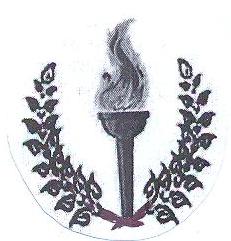 «Борисоглебская детско-юношеская спортивная школа»Принято				                     	                    УТВЕРЖДАЮтренерским  советом					                 Директор МБОУДО БДЮСШ МБОУДО БДЮСШ 			протокол                                                                                _______________Ю.В. Волхов	 от «_____»___________2015 г.                                           «___»______________2015 г.№_____		                                                                 ПОЛОЖЕНИЕ 
О АПЕЛЛЯЦИОННОЙ КОМИССИИМуниципального бюджетного образовательного учреждения дополнительного образования  «Борисоглебская детско-юношеская спортивная школа»(МБОУДО БДЮСШ)Общие положенияНастоящее Положение определяет порядок организации Апелляционной комиссии      МБОУДО «Борисоглебская детско-юношеская спортивная школа»  ее права и обязанности, основные направления работы.Апелляционная комиссия действует на основании  настоящего Положения.Апелляция — это аргументированное письменное заявление родителя  (законного представителя) лица поступающего в МБОУДО БДЮСШ  о нарушении процедуры вступительных испытаний, приведшем к снижению оценки, либо об ошибочности, по его мнению, выставленной оценки при индивидуальном отборе. Апелляция не является переэкзаменовкой.В своей работе Апелляционная  комиссия руководствуется:Конституцией РФ (от 12 декабря 1993 года);Конвенцией о правах ребенка (от 20 ноября 1989 года);Федеральным Законом от 04.12.07г. №329-ФЗ« О физической культуре и спорте в Российской Федерации»;Федеральным Законом от 29 декабря 2012 года № 273-ФЗ «Об образовании в Российской Федерации»; Приказом  Министерства спорта Российской Федерации от 12.09.13 г. N 731 «Об утверждении Порядка приема на обучение по дополнительным предпрофессиональным программам в области физической культуры и спорта»;Уставом Учреждения;Настоящим Положением;Решения Апелляционной комиссии по вопросам, находящимся в компетенции администрации Учреждения, утверждаются приказом директора МБОУДО БДЮСШ;Апелляционная комиссия осуществляет свою работу в период проведения индивидуального отбора. Дата, место и время заседания апелляционной комиссии  указываются  в расписании вступительных испытаний.Цель, задачи и функции Апелляционной комиссииАпелляционная комиссия создается с целью обеспечения соблюдения единых  нормативных требований и разрешения спорных вопросов при проведении вступительных испытаний,  обучающимися  в МБОУДО БДЮСШ (далее — вступительные испытания);Основными задачами  Апелляционной комиссии  являются:соблюдение порядка и сроков, процедуры подачи апелляции при несогласии с результатами вступительного испытания;принятие решения о целесообразности или нецелесообразности повторного проведения вступительных испытаний в отношении поступающего.2.3. В целях успешного решения поставленных задач Апелляционная комиссия  осуществляет следующие функции:принимает и рассматривает заявление о нарушении порядка проведения вступительного испытания и (или) несогласии с результатами вступительного испытания;определяет соответствие содержания, структуры материалов вступительных испытаний, процедуры проверки и оценивания вступительных испытаний установленным требованиям;выносит решение по результатам рассмотрения апелляционной жалобы.2.4. Решение принимается большинством голосов членов Апелляционной комиссии, участвующих в заседании, при обязательном присутствии председателя апелляционной комиссии. При равном количестве голосов право решающего голоса остаётся за председателем апелляционной комиссии;2.5. Решение Апелляционной комиссии оформляется протоколом, подписывается председателем и доводится до сведения лиц подавших апелляцию под роспись, в течение одного рабочего дня с момента принятия решения, после чего передается в приемную комиссию;2.6. Апелляционная комиссия правомочна принимать решения, если на заседании присутствует не менее трех ее членов, включая председателя.3. Структура и организация деятельности Апелляционной комиссии3.1. Регламенты работы Апелляционной комиссии определяется приказом директора МБОУ ДО БДЮСШ;3.2. Состав  Апелляционной комиссии (не менее трех человек) утверждаются приказом директора МБОУДО БДЮСШ  и формируется из числа тренерско-преподавательского состава, других педагогических и медицинских работников МБОУДО БДЮСШ, участвующих в реализации  предпрофессиональных программ в области физической культуры и спорта  и не входящих в состав приемной комиссии;3.3. В состав Апелляционной комиссии входят: председатель комиссии, заместитель председателя комиссии, члены комиссии. Председателем Апелляционной комиссии является лицо, назначенное приказом директора  МБОУДО БДЮСШ;3.5. Председатель Апелляционной комиссии МБОУДО  БДЮСШ:руководит всей деятельностью Апелляционной комиссии;определяет обязанности членов Апелляционной комиссии;осуществляет контроль над работой Апелляционной комиссии в соответствии с настоящим Положением.3.6. Заместитель председателя Апелляционной  комиссии осуществляет функции  председателя в период его отсутствия.3.7. Ответственный секретарь Апелляционной  комиссии:организует работу по информированию о работе Апелляционной комиссии в МБОУДО БДЮСШ, своевременно дает ответы на письменные запросы апелляции;организует подготовку документации  комиссии и надлежащее ее хранение;контролирует правильность оформления документов и ведение регистрационных журналов;готовит материалы к заседанию Апелляционной комиссии.3.8. Организация  делопроизводства:заседание  Апелляционной комиссии оформляется протоколами, которые подписываются председателем и ответственным секретарем комиссии;прием апелляционной жалобы фиксируется в журнале регистрации;журналы регистрации считаются документами строгой отчетности. Лицам,  подавшим апелляционную жалобу,  выдается расписка о её приеме; расписание повторных вступительных испытаний утверждается председателем  Апелляционной  комиссии и оглашается не позднее,  чем за 10 дней до их начала. 4. Права и ответственность Апелляционной  комиссии4.1 Председатель и члены апелляционной комиссии имеют право:выносить на рассмотрение и принимать участие в обсуждении решений апелляционной комиссии;принимать участие в голосовании по принятию решений апелляционной комиссии;запрашивать и получать у уполномоченных лиц необходимые документы и сведения (материалы вступительных испытаний, сведения о соблюдении процедуры проведения вступительных испытаний и т. п.).4.2.  Председатель и члены Апелляционной комиссии обязаны:осуществлять своевременное и объективное рассмотрение апелляционных  жалоб в соответствии с настоящим Положением и требованиями нормативных правовых актов;выполнять возложенные на них функции на высоком профессиональном уровне, соблюдая этические и моральные нормы;соблюдать конфиденциальность.5.  Подача и рассмотрение апелляционных жалоб5.1.Родители (законные представители) поступающих вправе подать апелляционную жалобу по процедуре и (или) результатам проведения индивидуального отбора в Апелляционную комиссию не позднее следующего рабочего дня после объявления результатов индивидуального отбора.5.2.  Апелляция рассматривается не позднее одного рабочего дня со дня ее подачи на заседании Апелляционной комиссии, куда приглашаются родители  (законные представители) подавшие апелляцию.5.3.  Повторное проведение индивидуального отбора поступающих проводится в течение трех рабочих дней со дня принятия решения о целесообразности такого отбора в присутствии не менее двух членов апелляционной комиссии.5.4.  Подача Апелляции по процедуре проведения повторного индивидуального отбора поступающих не допускается.5.5. Во время заседания апелляционной комиссии все её члены  включенные в состав Апелляционной комиссии, не могут находиться в отпусках или служебных командировках.5.6.	В случае неисполнения или ненадлежащего исполнения возложенных обязанностей, нарушения требований конфиденциальности и информационной безопасности, злоупотреблений установленными полномочиями, совершенных из корыстной или иной личной заинтересованности, председатель и члены апелляционной комиссии несут ответственность в соответствии с законодательством Российской Федерации.5.7. Решения апелляционной комиссии являются окончательными и пересмотру не подлежат.397160   Воронежская область,  г. Борисоглебск, ул. Народная  д.59Тел (факс) (47354) 6-04-36,  6-05-57e-mail: fiz.bor@mail.ru